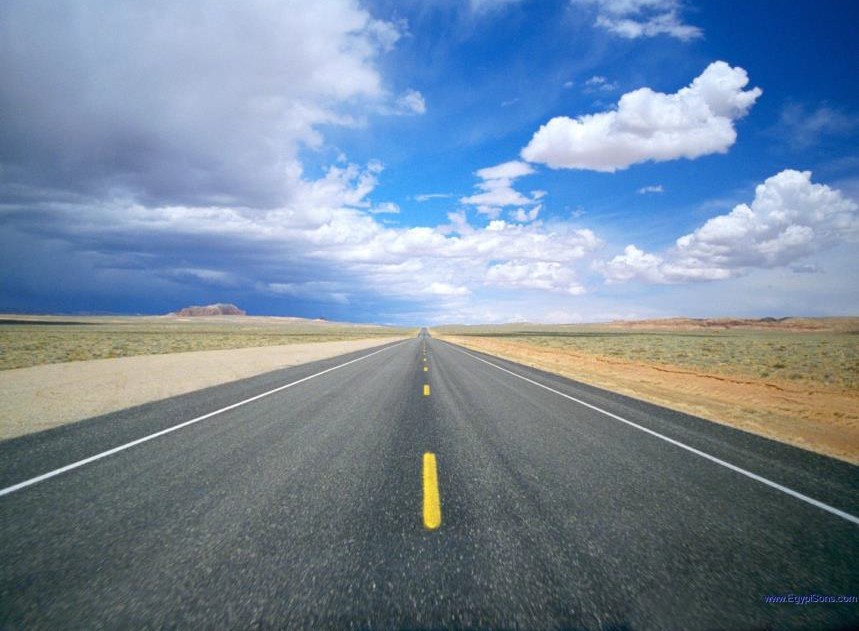 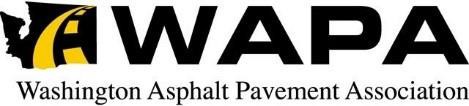 69th ANNUAL MEETING AND2023 QUALITY PAVING AWARDS November 3, 2023A Message from WAPA’s 2023 PresidentWelcome to the 69th Annual WAPA Awards Banquet.  I’m honored to recognize the many and varied “Best Pavement” award winners tonight. I hope you enjoy the evening as much as I always do!It’s been an honor to serve as the WAPA President this year.  I’d like to acknowledge the WAPA Board of Directors for their encouragement throughout the year and I especially want to thank Pamp Maiers, President of Shamrock Paving, for his on-going support of my involvement in WAPA.  I became involved with WAPA over a decade ago, and from the first meeting it was obvious that all the Association members were committed to promoting top quality mix manufacturing and pavement construction, for every application.  WAPA could not be as impactful as it has been, since 1954, without the dedicated support of every WAPA member, both Producers and Associates.   As an Association we are dedicated to working with all of our customers to continuously improve pavements for every use and purpose.  Whether it’s freeways, bike paths, environmental liners and caps, warehouse lots or airport runways (to name just a few), WAPA works with WSDOT, the FHWA, local agencies and private owners to keep our specifications and training up-to-date, efficient, and effective.  We accomplish this through the efforts of the Improving HMA Committee, the WSDOT/WAPA Joint Training sessions, “lunch and learn” meetings, site visits & consultations, project reviews, focused webinars and special committees that address new challenges and new innovations.  This year I personally had the opportunity to help with the 35th Annual WSDOT/WAPA Joint Training Conferences, bringing pavement leaders from across the state to learn and to network and to share ideas.  Events like these serve to keep our teams on the cutting edge and help us to better connect with all of our customers, both public and private, so that we successfully build great asphalt pavements together, for every application.In closing, I would like to thank our Annual Pavement Award partners, APWA-WA, WSACE and WSDOT, for their support in recognizing and celebrating high quality paving.  Together, we are doing very important work…keeping Washington state rolling down that smooooth asphalt pavement!Thank you for a great year as President.  I would like to be the first to say “Welcome” and “Congratulations” to our 2024 President Elect, Mr. Jaime Lee.  I look forward to a great 2024 for Jaime, and to us all!Scott Willms2023 WAPA President2023 Officers and Executive CommitteeScott Willms-Shamrock Paving              President                         Jamie Lee -Lakeside Industries               Vice PresidentMike Stein-Granite Construction            Secretary/Treasurer                                  Gunnar Gehring- Puget Paving &          Member-at-Large                                ConstructionMichael McBreen-American Rock          Member-at-Large                                 & ICON Materials	Mike Lee-Lakeside Industries                  NAPA State DirectorWAPA Board of DirectorsMichael McBreen                                               American Rock & ICONPamp Maiers, Jr.                                                 Central WA AsphaltMike Stein                                                            Granite Construction Co.David Warner                                                     Heidelberg MaterialsJohn Madden	                                Inland AsphaltMike Lee                                                               Lakeside IndustriesBrett Schultz                                                       Miles ResourcesJeff Motley                                                            Motley-Motley IncArnie Wirkkala                                                   Naselle Rock & AsphaltMark Poe                                                              Poe Asphalt PavingGunnar Gehring                                                  Puget Paving & ConstructionLance Despain                                                     Pyramid MaterialsScott Willms                                                         Shamrock PavingTim Tucci                                                              Tucci & SonsRob Treece                                                           Associate Member Chair69th Annual WAPA Paving AwardsNovember 3, 2023Presentation of AwardsAssociate of the Year AwardCommercial Paving - West & East Heavy/Industrial PavingSeaport/Intermodal PavingAirport PavingAPWA 1st Place City Paving Awards -East & West Special or Innovative Use Paving - East & WestWSACE 1st Place County Paving Awards - East & WestAPA – National Perpetual Pavement AwardsBy Performance – WSDOT State & Regional Pavement OfficesBy Design– WSDOT State Design & Regional OfficesBy Conversion – WSDOT State Design & Regional OfficesWSDOT Certificates of Merit -West & EastWSDOT Smoothness Awards -East & WestWSDOT First Place Awards - East & WestCarl Minor Award (Overall Highest Rated Paving Project)Incoming WAPA President “Black Coat” PresentationWAPA Past President Gavel AwardASSOCIATE MEMBER OF THE YEAR AWARDPresented to                    ROB TREECEUS OIL & REFINING CO.In Recognition of Outstanding Contributions to the WASHINGTON ASPHALT PAVEMENT ASSOCIATION and the Asphalt IndustryCOMMERCIAL AWARD WESTAMAZON ROXY PROJECTARLINGTON, WAGranite Construction Mike Stein, Vice President PNW Region AndPDC SEATTLE, LLCCOMMERCIAL AWARD EASTMCFARLANE 2 WAREHOUSE PAVINGSPOKANE, WAInland Asphalt Paving John Madden, General ManagerAndDIVCON INC.HEAVY-INDUSTRIAL WEST      WEYCO LOG YARD 2022 PHASES 1, 2, 3Lakeside Industries and Weyerhaeuser NR Co./Longview TimberlandsLakeside Industries, Longview Mike Lee, PresidentRon Green, Regional Manager        -Weyerhaeuser NR Co./Longview TimberlandsSEAPORT/INTERMODAL    WESTBNSF SOUTH SEATTLE INTERMODAL FACILITYICON Materials and BNSF Railway Co.ICON MATERIALSMicheal McBreen, Vice President & G.M. AndBNSF Railway Co.HEAVY/INTERMODAL EASTAirway Heights Amazon Distribution CenterInland Asphalt Paving CompanyJohn Madden, General Manager_DIVICON INC.SEAPORT/INTERMODAL PAVINGNORTON TERMINALGranite Construction Co. and Port of EverettGranite ConstructionMike Stein, Vice President PNW Region -Port of EverettLisa Lefeber, Executive DirectorAIRPORT PAVINGArlington Municipal Airport Runway 16-34Lakeside Industries – Monroe Division and DOWLLakeside Industries - MonroeMike Lee, PresidentTodd Prodzinski, Regional Manager-Arlington Municipal AirportDavid Ryan, Airport DirectorAPWA 1ST PLACE CITY PAVING AWARD EASTCity of Walla Walla - Reconstruction of Alder& Poplar Streets Merriam to Colville Street Central Washington AsphaltPamp Maiers, PresidentCity of Walla Walla  Ki Bealey, P.E. – Director, City of Walla Walla PWAPWA 1ST PLACE CITY PAVING AWARD WESTCity of Camas - Contract T1038 – NW Sierra Street ResurfacingLakeside Industries, Vancouver DivisionMike Lee, PresidentRon Green, Regional Manager    Randy Gartner, Operations ManagerCity of CamasSteve Wall, City of Camas Public Works DirectorSPECIAL / INNOVATIVE USE - EASTSpokane County CRP 2991 Bigelow Gulch Road Project 6Full Depth Reclamation & PavingInland Asphalt Paving CompanyJohn Madden, General ManagerSpokane County Public Works &N.A. DegerstromGeneral ContractorSPECIAL / INNOVATIVE USE - WESTPierce County CRP 5880 – Point Fosdick Drive NWCrack, Seat & Overlay Pavement Rehab.Miles ResourcesWalt Miles, PresidentLisa Kittesby, PrincipalJoe Harrison, General Manager -Pierce County Planning & Public WorksAndrew Davis, P.E., Cons’t. Engineering SupervisorWSACE 1ST PLACE COUNTY PAVING AWARD EASTCRP 453 – N. Deadman & Gould City/Mayview Corridor – Pavement PreservationPoe Asphalt Paving and Garfield CountyPoe Asphalt PavingMark Poe, President    Garfield CountyJames Wege, P.E., County EngineerWSACE 1ST PLACE COUNTY PAVING AWARD WESTPierce Co. CRP 5913 – Waller Road East72nd St. East to Pioneer Way East Vic.Puget Paving and Pierce CountyPuget Paving & Construction, Inc.Gunnar Gehring & Stefan Gehring, Principals-Pierce County Planning & Public Works Melissa McFadden P.E., County EngineerAPA PERPETUAL PAVEMENT AWARDSAPA Perpetual Pavement “By Performance” AwardState Route 2 - Milepost 46.05 to Milepost 48.72 WSDOT Northwest RegionAPA Perpetual Pavement “By Design” AwardSR 167 – Milepost 14.40 to Milepost 18.24WSDOT Northwest RegionAtkinson Construction & Miles ResourcesAPA Perpetual Pavement “By Conversion” AwardInterstate 5, Milepost 45.5 to Milepost 49.91WSDOT Southwest RegionKaren Carlie, State Pavement Materials EngineerKaren Strauss, State Pavement Management Engineer Brian Nielsen, NW Region AdministratorCarley Francis, SW Region AdministratorChad Lundgreen, State Pavement      Research Engineer Kyler Carlson, Pavement Analysis EngineerWSDOT CERTIFICATE OF MERIT - WESTContract 9429 – Interstate 90Eastgate to SR 900 Corridor ImprovementsWSDOT NW Region & Lakeside IndustriesLakeside Industries, Seattle/EastsideMike Lee, PresidentTodd Prodzinski, Regional ManagerWSDOT Project Engineer     James Harper, P.E.WSDOT CERTIFICATE OF MERIT - EASTContract 9806 – Stevens Pass East PavingWSDOT NC Region & American Rock Products American Rock ProductsMichael McBreen, VP/General Manager            WSDOT Project EngineerMiguel Castillo, P.E.WSDOT CERTIFICATE OF MERIT WESTContract 9636 - SR 410 TO SR 18Congestion ManagementWSDOT Olympic Region, Graham Contracting and Miles Resources        WSDOT Project EngineerJustin Janke, P.E. Graham Contracting LtdDrew Williams, Project Manager      Miles Resources    Joe Harrison, General ManagerWSDOT CERTIFICATE OF MERIT EASTContract 9752Dodson Road to Adams Co. Line - PavingWSDOT North Central Region & Central Washington AsphaltCentral WA AsphaltPamp Maiers, PresidentWSDOT Project EngineerJeff Deal, P.E.WSDOT SMOOTHNESS AWARD EASTContract 9759US 2 – Davenport to Reardan PavingWSDOT Eastern Region & Inland Asphalt PavingInland Asphalt, a CRH CompanyJohn Madden, General ManagerWSDOT Eastern RegionTom Brasch, P.E. & Alex Proszek, P.E.WSDOT SMOOTHNESS AWARD WESTContract 9429I-90 Eastgate to SR 900 Corridor ImprovementsWSDOT NW Region & Lakeside Industries Lakeside Industries – Seattle/EastsideMike Lee, President Todd Prodzinski, Regional Manager-WSDOT Project Engineer James Harper, P.E.WSDOT FIRST PLACE EASTContract 9759 SR 2 – Davenport to Reardan PavingWSDOT Eastern Region & Inland Asphalt PavingInland Asphalt Paving Co.John Madden, General ManagerWSDOT Project Engineers Tom Brasch, P.E.Alex Proszek, P.E.WSDOT FIRST PLACE WESTContract 9755I-405 & SR 92SR 520 Vic. & I-5/SR 9 Vic. PavingWSDOT NW Region & Lakeside IndustriesLakeside Industries – Monroe DivisionMike Lee, PresidentTodd Prodzinski, Regional Manager-WSDOT Project EngineerAmelia Scharrer, P.E.CARL MINOR AWARD2022 Highest Rated WSDOT Paving ProjectDrumroll Please…And the winner is……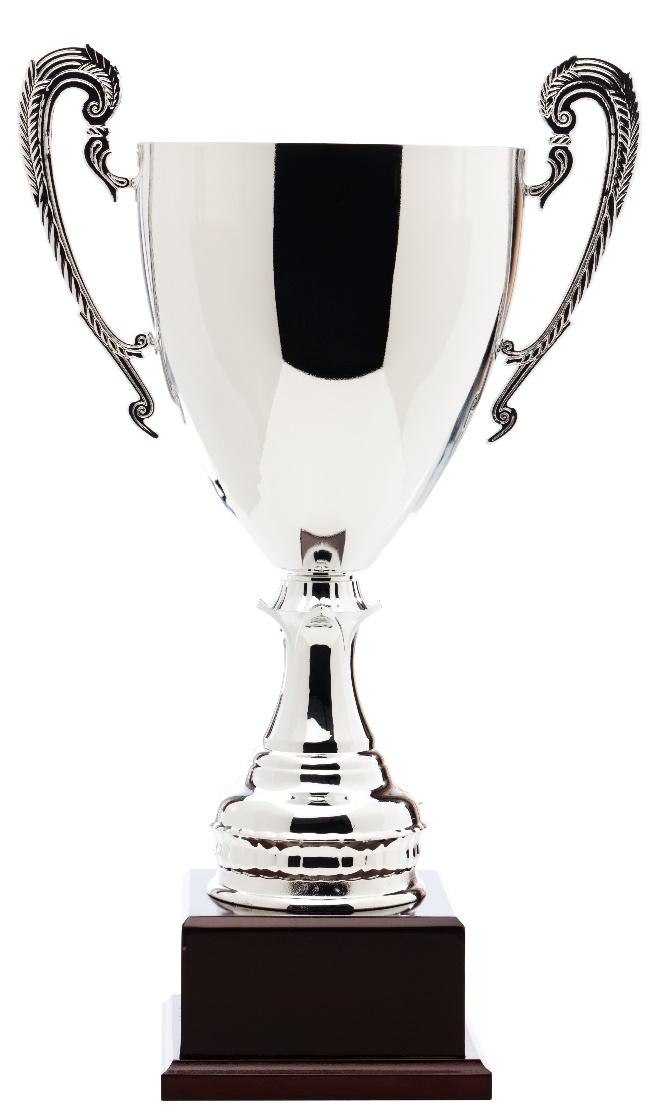 Awards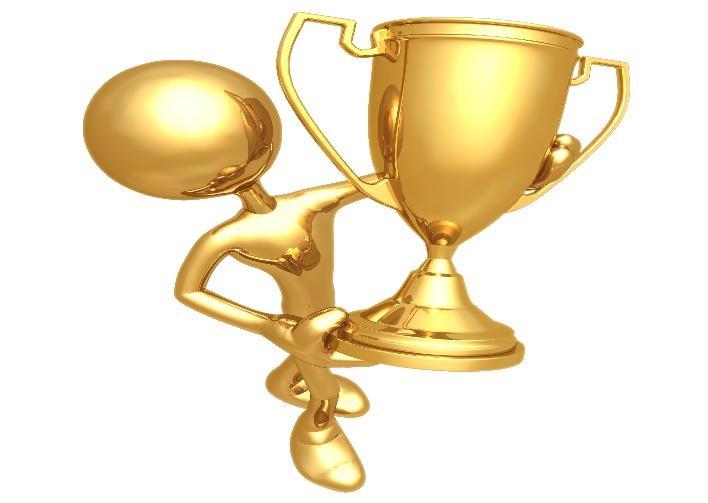 Incoming President“Black Coat” AwardJaime LeeLakeside IndustriesPast President AwardScott WillmsShamrock PavingA VERY SPECIAL THANK YOU TO OUR ASSOCIATE MEMBERSWHO GENEROUSLY SPONSORED OUR 2023 SOCIAL HOUR   AD-TEK, INC.ALBINA ASPHALT  BOMAGCALPORTLANDCONSTRUCTION TESTING LABSERGON ASPHALTHAULHUBIDAHO ASPHALTMATCONMODERN MACHINERYP.R. SYSTEMSPACIFIC GEOSOURCEPACWEST MACHINERYPAPE MACHINERYPORTER W YETTPROPEL INSURANCESEAPORT TERMINALSUS OIL & REFININGWE APPRECIATE ALL YOU DO FOR THE ASSOCIATION!Washington Asphalt Pavement Association WAPA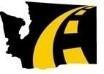 451 SW 10th Street Suite 110A                                                                                           Renton, WA 98057                                                                                          www.AsphaltWA.com